Антикоррупционная деятельность в ДОУ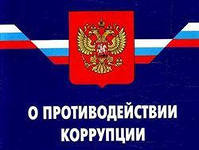 В Надежёвском детском саду «Солнышко» последовательно реализуются мероприятия, направленные на противодействие коррупционным проявлениям. Работа ведется в соответствии с Федеральным законом от 25.12.2008 № 273-ФЗ «О противодействии коррупции», Указом Президента Российской Федерации от 13 марта 2012 г. № 297 «О Национальном плане противодействия коррупции на 2012-2013 годы и внесении изменений в некоторые акты Президента Российской Федерации по вопросам противодействия коррупции», указами Президента Российской Федерации и поручениями Правительства Российской Федерации по вопросам противодействия коррупции. Нормативные документы  по противодействию коррупции:1.  Федерального закона от 25.12.2008 № 273-ФЗ «О противодействии коррупции»     2. Федерального закона от 17.07.2009 № 172-ФЗ «Об антикоррупционной экспертизенормативных правовых актов и проектов нормативных правовых актов»;   3. Закона Саратовской области от 29 декабря 2006 г. N 155-ЗСО "О противодействии коррупции в Саратовской области" (с изменениями и дополнениями);   4. О внесении изменений в Закон Саратовской области "О противодействии коррупции в Саратовской области"  5. Федеральный закон от 03.12.2012 N 230-ФЗ (ред. от 03.11.2015) "О контроле за соответствием расходов  лиц,  замещающих государственные должности, и  иных лиц их доходам"     6..Приказ Минфина России от 22.10.2010 №505 «Об утверждении Плана противодействия коррупции в Министерстве финансов Российской Федерации на 2019 – 2020 годы».7. Федеральный закон от 27.07.2004 № 79-ФЗ "О государственной гражданской службе Российской Федерации" (ред. от 14.02.2010)  , (статьи 15-19) Основные обязанности гражданского служащего; ограничения и запреты, связанные с гражданской службой; требования к служебному поведению гражданского служащего; урегулирование конфликта интересов на гражданской службе.8.Указ Президента РФ от 21.07.2010 № 925 "О мерах по реализации отдельных положений Федерального закона "О противодействии коррупции". 9. Указ Президента Российской Федерации от 01.07.2010 № 821 "О комиссиях по соблюдению требований к служебному поведению федеральных государственных служащих и урегулированию конфликта интересов".10. Приказ Минфина России от 14.09.2010 №447 «Об организации уведомления федеральными государственными гражданскими служащими Минфина России и назначаемыми на должность Министром финансов Российской Федерации федеральными государственными гражданскими служащими федеральных служб, находящихся в ведении7.  Приказ Минфина России от 12 июля 2010 № 70н «Об утверждении порядка проведения антикоррупционной экспертизы нормативных правовых актов и проектов нормативных правовых актов Министерства финансов Российской Федерации».11.Приказ Минфина России от 05 июля 2010 года № 67н «Об утверждении порядка представления сведений о доходах, об имуществе и обязательствах имущественного характера в Министерстве финансов Российской Федерации».12. Постановление Правительства РФ от 26.02.2010 № 96 "Об антикоррупционной экспертизе нормативных правовых актов и проектов нормативных правовых актов".13. Приказ Минфина России от 11.02.2009 №130н «О Порядке уведомления федеральными государственными гражданскими служащими Минфина России и назначаемыми на должность Министром финансов Российской Федерации федеральными государственными гражданскими служащими федеральных служб, находящихся в ведении Минфина России, и их территориальных органов представителя нанимателя (работодателя) о фактах обращения в целях склонения их к совершению коррупционных правонарушений, регистрации таких уведомлений и проверки содержащихся в них сведений».14. Постановление Правительства РФ от 02.03.2006 № 113  «Об утверждении Положения об установлении мер по недопущению возникновения конфликта интересов в отношении должностных лиц федеральных органов исполнительной власти, вовлеченных в процесс регулирования, контроля и надзора в сфере обязательного пенсионного страхования, должностных лиц Пенсионного фонда Российской Федерации и членов Общественного совета по инвестированию средств пенсионных накоплений».Памятка: "Как противостоять коррупции"Официальное толкование коррупции согласно Федеральному закону от 25.12.2008г № 273-ФЗ "О противодействии коррупции" дается следующим образом:Коррупция:а) злоупотребление служебным положением, дача взятки, получение взятки, злоупотребление полномочиями, коммерческий подкуп либо иное незаконное использование физическим лицом своего должностного положения вопреки законным интересам общества и государства в целях получения выгоды в виде денег, ценностей, иного имущества или услуг имущественного характера, иных имущественных прав для себя или для третьих лиц либо незаконное предоставление такой выгоды указанному лицу другими физическими лицами;б) совершение деяний, указанных в подпункте "а" настоящего пункта, от имени или в интересах юридического лица; (Статья 1. п. 1 Федерального закона "О противодействии коррупции")Получение взятки – получение должностным лицом лично или через посредника материального вознаграждения за совершение действий (бездействие) в пользу взяткодателя или представляемых им лиц, если такие действия (бездействие) входят в служебные полномочия должностного лица либо если оно в силу должностного положения может способствовать таким действиям (бездействию), а равно за общее покровительство или попустительство по службе.Получение взятки в зависимости от обстоятельств его совершения наказывается штрафом в размере до стократной суммы взятки с лишением права занимать определенные должности или заниматься определенной деятельностью либо лишением свободы до пятнадцати лет со штрафом в размере семидесятикратной суммы взятки.Дача взятки - дача взятки должностному лицу, иностранному должностному лицу либо должностному лицу публичной международной организации лично или через посредника.Дача взятки наказывается штрафом до девяностократной суммы взятки либо лишением свободы до двенадцати лет со штрафом в размере семидесятикратной суммы взятки.Посредничество во взяточничестве - непосредственная передача взятки по поручению взяткодателя или взяткополучателя либо иное способствование взяткодателю и (или) взяткополучателю в достижении либо реализации соглашения между ними о получении и даче взятки в значительном размере (более 25 тыс. рублей), обещание или предложение посредничества во взяточничестве.Как требуют (вымогают) взятку?- открыто не говорят, а как бы невзначай намекают на то, что вопрос может быть решен только этим чиновником и никем иным;- сразу начинают с отказа: «я не могу», «это же нарушение закона», «я не уполномочен» и так далее. Однако все в этом человеке: жесты, мимика, говорят о том, что все вопросы решаемы, дело только в цене;- якобы случайно Вам демонстрируются цифры на компьютере, калькуляторе и даже на снегу;- Вам предлагают заключить договор с компанией, подконтрольной чиновнику, но не имеющей никакого отношения к решению Вашего вопроса. Предметом сделок может быть что угодно: поставка любого товара по завышенной цене, мифические «информационные услуги» и так далее;- предлагают передать долю в уставном капитале успешного юридического лица, обратившегося за «помощью», в качестве платы за свои услуги. Доля передается, как правило, родственникам, либо друзьям.Как вести себя, если у Вас вымогают взяткуЕсли Вы предполагаете, что должностное лицо, к которому Вы обратились, может вымогать незаконное вознаграждение за совершение каких-либо действий в его интересах, то при первой встрече с данным чиновником желательно осуществлять аудиозапись разговора.В случае получения незаконных требований от должностного лица о передаче взятки в виде денег, ценностей, иных материальных благ, не давайте конкретного ответа о Вашем решении, сославшись на то, что Вам необходимо подумать. Ведите себя крайне осторожно и вежливо, не допускайте опрометчивых высказываний, которые могли бы трактоваться вымогателем взятки, как готовность либо отказ дать взятку. Не берите в разговоре инициативу на себя, позвольте взяткополучателю выговориться, высказать как можно больше информации. Поинтересуйтесь гарантиями решения Вашего вопроса в случае дачи взятки. После чего постарайтесь назначить чиновнику еще одну встречу через некоторое время.Не стоит забывать, что взятки кто-то берет и просит только потому, что их кто-то дает. И если вы хотите, чтобы ситуация изменилась, то начните, в первую очередь, с себя.Приняв решение о привлечении коррумпированного чиновника к уголовной ответственности, осознав, что Вы готовы сотрудничать с правоохранительными органами, Вам необходимо, не предпринимая самостоятельно каких-либо действий, незамедлительно обратиться в правоохранительные органы по месту вымогательства.В случае представления информации о факте вымогательства взятки будет проведен необходимый комплекс оперативно-розыскных мероприятий и при этом обеспечена конфиденциальность, защита и восстановление Ваших нарушенных прав и законных интересов.ПОЛУЧЕНИЕ ВЗЯТКИСтатья 290 Уголовного кодекса Российской Федерации.1.     Получение должностным лицом лично или через посредника взятки в виде денег, ценных бумаг, иного имущества или выгод имущественного характера за действия (бездействие) в пользу взяткодателя или представляемых им лиц, если такие действия (бездействие) входят в служебные полномочия должностного лица либо оно в силу должностного положения может способствовать таким действиям (бездействию), а равно за общее покровительство или попустительство по службе наказывается штрафом в размере от 100 тысяч до 500 тысяч рублей или в размере заработной платы или иного дохода осужденного за период от 1 года до 3 лет либо лишением свободы на срок до 5 лет с лишением права занимать определенные должности или заниматься определенной деятельностью на срок до 3 лет.2.     Получение должностным лицом взятки за незаконные действия (бездействие) наказывается лишением свободы на срок от 3 до 7 лет с лишением права занимать определенные должности или заниматься определенной деятельностью на срок до 3 лет.3.     Деяния, предусмотренные частями первой или второй настоящей статьи, совершенные лицом, занимающим государственную должность Российской Федерации или государственную должность субъекта Российской Федерации, а равно главой органа местного самоуправления наказываются лишением свободы на срок от 5 до 10 лет с лишением права занимать определенные должности или заниматься определенной деятельностью на срок до 3 лет.4.     Деяния, предусмотренные частями первой, второй или третьей настоящей статьи, если они совершены:а) группой лиц по предварительному сговору или организованной группой;б) с вымогательством взятки;в) в крупном размеренаказываются лишением свободы на срок от 7 до 12 лет со штрафом в размере до 1 миллиона рублей или в размере заработной платы или иного дохода осужденного за период до 5 лет либо без такового.
ДАЧА ВЗЯТКИСтатья 291 Уголовного кодекса Российской Федерации1.     Дача взятки должностному лицу лично или через посредника наказывается штрафом в размере до 200 тысяч рублей или в размере заработной платы или иного дохода осужденного за период до 18 месяцев, либо исправительными работами на срок от 1 года до 2 лет, либо арестом на срок от 3 до 6 месяцев, либо лишением свободы на срок до 3 лет.2.     Дача взятки должностному лицу за совершение им заведомо незаконных действий (бездействие) наказывается штрафом в размере от 100 тысяч до 500 тысяч рублей или в размере заработной платы или иного дохода осужденного за период от 1 года до 3 лет либо лишением свободы на срок до 8 лет Примечание.Лицо, давшее взятку, освобождается от уголовной ответственности, если имело место вымогательство взятки со стороны должностного лица или если лицо добровольно сообщило органу, имеющему право возбудить уголовное дело, о даче взятки.Если Вы столкнулись с коррупционными действиями,Вы можете обратиться с устным или письменным заявлением в правоохранительные органы по месту Вашего жительства или в их вышестоящие инстанции